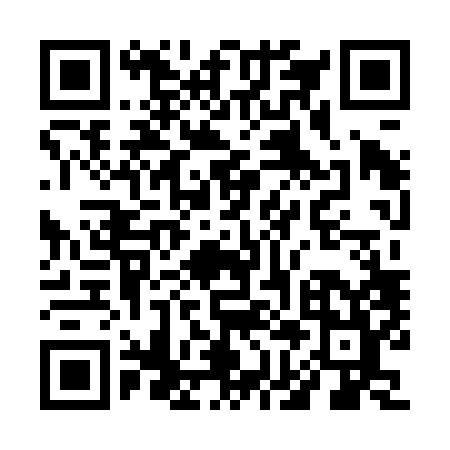 Prayer times for Domaine-Brouillette, Quebec, CanadaWed 1 May 2024 - Fri 31 May 2024High Latitude Method: Angle Based RulePrayer Calculation Method: Islamic Society of North AmericaAsar Calculation Method: HanafiPrayer times provided by https://www.salahtimes.comDateDayFajrSunriseDhuhrAsrMaghribIsha1Wed4:005:3612:475:487:589:352Thu3:585:3512:475:497:599:373Fri3:555:3312:475:508:019:394Sat3:535:3212:465:508:029:415Sun3:515:3012:465:518:039:426Mon3:495:2912:465:528:049:447Tue3:475:2812:465:538:069:468Wed3:465:2612:465:538:079:489Thu3:445:2512:465:548:089:5010Fri3:425:2412:465:558:099:5211Sat3:405:2212:465:568:119:5412Sun3:385:2112:465:568:129:5513Mon3:365:2012:465:578:139:5714Tue3:345:1912:465:588:149:5915Wed3:325:1712:465:588:1510:0116Thu3:315:1612:465:598:1710:0317Fri3:295:1512:466:008:1810:0418Sat3:275:1412:466:008:1910:0619Sun3:255:1312:466:018:2010:0820Mon3:245:1212:466:028:2110:1021Tue3:225:1112:466:028:2210:1222Wed3:215:1012:476:038:2310:1323Thu3:195:0912:476:048:2410:1524Fri3:185:0812:476:048:2510:1725Sat3:165:0812:476:058:2610:1826Sun3:155:0712:476:068:2710:2027Mon3:135:0612:476:068:2810:2128Tue3:125:0512:476:078:2910:2329Wed3:115:0512:476:078:3010:2530Thu3:105:0412:476:088:3110:2631Fri3:085:0312:486:088:3210:27